Bewerbungsbogen zur Teilnahme am  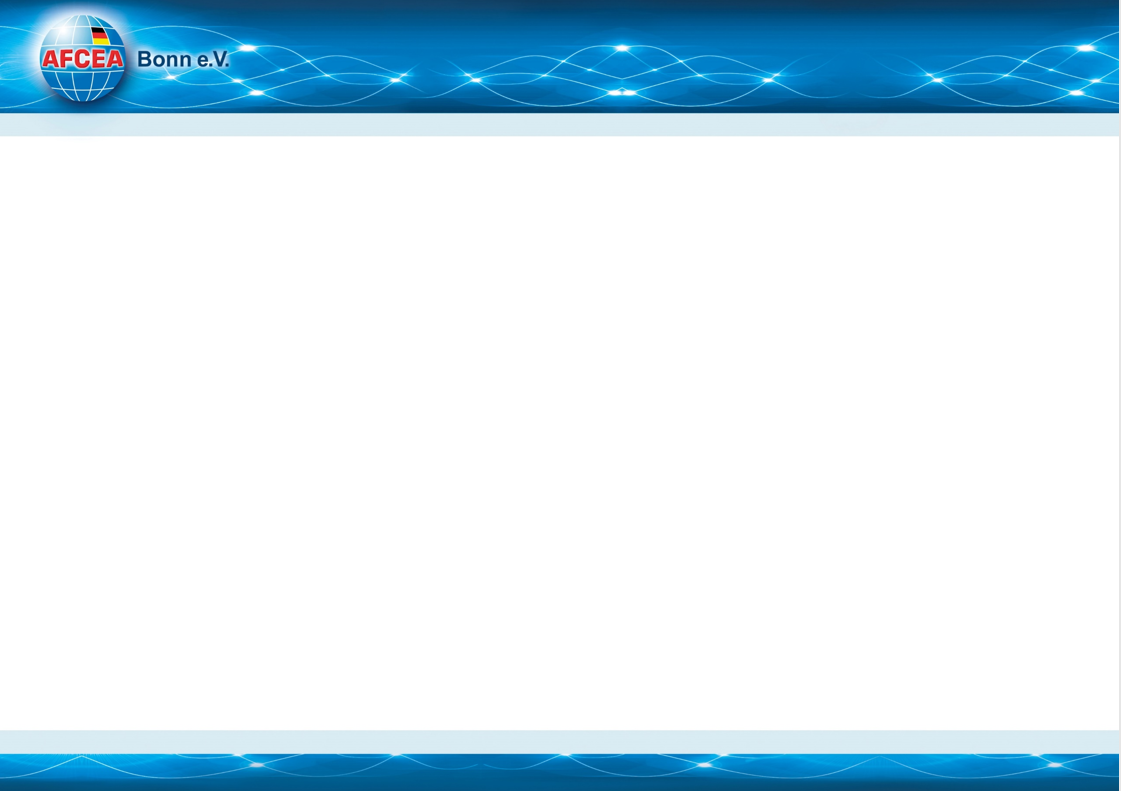 AFCEA MENTORING PROGRAMM(Alle gemachten Angaben werden von den Koordinatoren und MentorInnen des Programms vertraulich behandelt.)Persönliche Angaben										Mein Aufgabenbereich
Beschreibe deinen Wirkbereich und die damit in Verbindung stehenden Aufgaben. Dies bildet u.a. eine der Grundlagen für die Zuordnung zu deinem/ deiner MentorIn.Mein persönliches/ berufliches Ziel
Dein persönliches Ziel wird Kerngegenstand deines persönlichen Mentoring-Programms. Beschreibe daher sehr genau, was du beabsichtigst, innerhalb der kommenden 12 Monate zu erreichen. Gehe u.a. auf die Ausgangssituation und Herausforderungen ein.Motivation zur Teilnahme am Mentoring-Programm:
Warum möchte ich am Programm teilnehmen? Was hat mich dazu motiviert mich zu bewerben?Von der Teilnahme am Mentoring-Programm erwarte ich/ von meinem/ meiner MentorIn wünsche ich mir:Formuliere deine Erwartungshaltung an das Programm sowie an den/ die MentorIn, äußere Wünsche und Interessen.
Lebenslaufbitte als Anlage beifügen   - Einwilligungserklärung / Datenschutz Ich erkläre meine Einwilligung zur Erhebung und Verarbeitung meiner personenbezogenen Daten im Sinne des Bundesdatenschutzgesetzes (BDSG) und der Datenschutzgrundverordnung (DSGVO). Die Datenverarbeitung erfolgt ausschließlich im Zusammenhang mit dem Mentoring-Programm von AFCEA Bonn e.V.  Zum Zweck der Bewerberauswahl und Zuteilung zu MentorInnen bin ich mit der Weitergabe der durch mich gemachten Angaben an die ausgewählten MentorInnen einverstanden.  Ich willige ebenfalls ein, dass ich über relevante Informationen mit Bezug zum Mentoring-Programm informiert werden darf. Mit erfolgreicher Auswahl zur Teilnahme am Mentoring-Programm werde ich eine schriftliche Einverständniserklärung meines Arbeitsgebers einholen. Ein entsprechendes Formblatt wird durch AFCEA Bonn e.V. zur Verfügung gestellt. Ich bestätige, dass die Leistung des AFCEA Bonn e.V. insbesondere die auf seinem Netzwerk basierende Vermittlung ist, welche mir kostenlos erbracht wird. Alle Aufwände darüber hinaus müssen mit meinem/ meiner ArbeitgeberIn verhandelt werden. Ich bin mit meiner namentlichen Nennung durch AFCEA Bonn e.V. in sozialen Medien, Printmedien und Onlineauftritt einverstanden. Des Weiteren willige ich in die Veröffentlichung von Fotos ein. Mir ist bekannt, dass eine Teilnahme am Mentoring-Programm eine Mitgliedschaft bei AFCEA Bonn e.V. voraussetzt (persönliche oder Firmenmitgliedschaft).Sollten Rückfragen zum Datenschutz auftreten, so können diese gerne über innovation@afcea.de adressiert werden. Name, Vorname:Titel:Unternehmen:E-Mail:Telefon:Tätigkeitsbereich / Funktion: